Publicado en  el 04/02/2014 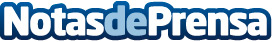 Isabel García Tejerina: “El debate sobre el futuro del sector lácteo debe abordar, junto con los aspectos regulatorios de la producción láctea, los aspectos sectoriales”  Destaca “el momento crucial” que atraviesa el sector lácteo ante la aplicación de la nueva Reforma de la PAC y la próxima desaparición del régimen de cuota lácteaDatos de contacto:CEDEXNota de prensa publicada en: https://www.notasdeprensa.es/isabel-garcia-tejerina-el-debate-sobre-el_1 Categorias: Industria Alimentaria http://www.notasdeprensa.es